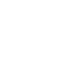 НОВООДЕСЬКА МІСЬКА РАДАМИКОЛАЇВСЬКОЇ ОБЛАСТІВИКОНАВЧИЙ КОМІТЕТ                       Р І Ш Е Н Н Я                                    17 серпня 2021                              м. Нова Одеса                                      № 123 Про надання матеріальної допомоги громадянам громадиВідповідно до п.1 частини «а», п.14 частини «б» статті 34 Закону України «Про місцеве самоврядування в Україні», на виконання п.24 розділу 1  Комплексної програми «Турбота» Новоодеської міської ради на 2021-2025 роки, розглянувши заяви громадян Григоряна К.О., Путієнка О.І., Григоренко Н.О., Кривської Т.М., Холод Н.М., Коваленко З.М., Бондар І.В., Шмадченко В.М., Токаренко Л.В., Мавродій Л.В., Гончар М.В., Узун Н.В., Бондар М.В., Шелудченко В.Я.  про надання  матеріальної допомоги та представлені документи, виконавчий комітет міської радиВИРІШИВ :1.  Надати матеріальну допомогу громадянину Григоряну Карпу Ованесовичу, *.р.н, який проживає в м. **, кошти в сумі 2000 грн.2.Надати матеріальну допомогу громадянину Путієнку Олегу Івановичу,*р.н., який проживає в м.**. 7 кошти в сумі 2000 грн.3. Надати матеріальну допомогу громадянці Григоренко Надії Олександрівні, *р.н., яка проживає в с. **, 2, кошти в сумі 1500 грн.4. Надати матеріальну допомогу громадянці Кривській Тамарі Микитівні, *р.н., яка проживає в м.**, кошти в сумі 4000 грн.5. Надати матеріальну допомогу громадянці Холод Ніні Миколаївні, *р.н., яка проживає в м.**, кошти в сумі   4000 грн.6. Надати матеріальну допомогу громадянці Коваленко Зінаїді Михайлівні, *р.н., яка проживає в м. ** кошти в сумі 4000 грн.7. Надати матеріальну допомогу громадянці Бондар Інні Василівні,*р.н., яка проживає в м. **, кошти в сумі 2000 грн.8. Надати матеріальну допомогу громадянці Шмадченко Валентині Миколаївні, *р.н., яка проживає в м. ** кошти в сумі 1500 грн.9. Надати матеріальну допомогу громадянці Токаренко Людмилі Вікторівні, *р.н., яка проживає в м.** кошти в сумі 1500 грн.10. Надати матеріальну допомогу громадянці Мавродій Людмилі Володимирівні, *р.н., яка проживає в м.** кошти в сумі 1500 грн.11. Надати матеріальну допомогу громадянину Гончару Миколі Володимировичу, * р.н., яка проживає в м. ** кошти в сумі 4000 грн.12. Надати матеріальну допомогу громадянці Узун Надії Володимирівні, * р.н., яка проживає в с.** кошти в сумі 2000 грн.13. Надати матеріальну допомогу громадянці Бондар Марині Володимирівні, * р.н., яка проживає в м. **  кошти в сумі 4000 грн.14. Надати матеріальну допомогу громадянину Шелудченку Володимиру Яковичу, * р.н., який проживає в м. **  кошти в сумі 2000 грн.15. Відділу бухгалтерського обліку та звітності виконавчого комітету Новоодеської міської ради (Ярковій О.) здійснити виплати згідно чинного законодавства.16. Контроль за виконанням даного рішення покласти на керуючого справами  виконкому міської ради Чубука Г.П.Міський голова 			                                         Олександр ПОЛЯКОВ